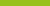 Participant fact sheet 1What is positive behaviour supportThis fact sheet explains what positive behaviour support is and how it can help you.What is positive behaviour support? Positive behaviour support: helps you have a good quality of lifeis a proven way of understanding and changing behaviourfocuses on you and the people around you values and protects your rightsguides people about how to best support youmakes changes to the environment so that it meets your needshelps to put in place the right supports at the right times and placesdoes not use punishment or strategies that can hurt you.How can behaviour support help you?Positive behaviour support aims to make things better so you can: have a good quality of lifeget support that meets your needs and helps you achieve your goalsbe supported by people who are well trained and know the best ways to help youget along with others and build strong, long lasting relationshipshave choice and control in your lifelearn new skills and ways to cope when things are hardtry new things and be a part of your communitybe safe and have your needs and behaviour better understood by othershave less or no restrictive practices in your life. See below for more information.What is involved?You can get positive behaviour support from a specialist behaviour support provider. For help finding a provider in your area see Participant fact sheet 3: Choosing a specialist behaviour support provider.Specialist behaviour support providers will work closely with you and the people around you to:write a behaviour support plan put the behaviour support plan into actioncheck to make sure that things are getting better over time.See Participant fact sheet 4: What to expect from your specialist behaviour support provider.What is a behaviour support plan?There are two types of behaviour support plans: An Interim Behaviour Support Plan. It focuses on safety in the short term while an assessment is completed and a Comprehensive Behaviour Support Plan is developed with you. A Comprehensive Behaviour Support Plan. It is based on assessment and an understanding of what is happening and why. It uses proactive strategies to meet your needs, teach skills and make lasting positive change.Behaviour support plans:are written with you and other people who support youinclude ways to help you, meet your needs and change things for the betterdescribe any behaviours of concern. Behaviours of concern are actions that might not be safe for you or other people. For example, hitting yourself or others or breaking things help people understand the reasons for your behaviourteach you and the people who support you, new skills and how to do things differently help you have a good lifehave steps to follow to keep you and other people safesometimes include the use of restrictive practices. What is a restrictive practice?Restrictive practices are sometimes used to help keep you and other people safe. They should only be used as the last option and for the shortest time possible.For example, if you were banging your head, a helmet may be used to stop you from hurting yourself. Or sharp objects may be locked away to stop you from hurting yourself or others. Restrictive practices are used to help stop or change your behaviour. They can stop you from going places and doing what you want. They can, and do, take away your human rights.There are rules about the use of restrictive practices. Providers must follow these rules. These rules are set in law. More information about restrictive practices can be found on our website. See the links to the Easy Read Practice Guides below.Positive behaviour support aims to help lessen and remove the use of restrictive practices.More informationRegulated Restrictive Practice Guide - Easy Read Regulated Restrictive Practices with Children and Young People - Easy ReadParticipant fact sheet 2: Understanding your rights fact sheetParticipant fact sheet 3: Choosing a specialist behaviour support providerParticipant fact sheet 4: What to expect from your specialist behaviour support providerGeneral enquiriesCall: 1800 035 544 (free call from landlines). Our contact centre is open 9.00am to 5.00pm (9.00am to 4.30pm in the NT) Monday to Friday, excluding public holidays. Email: contactcentre@ndiscommission.gov.auWebsite: www.ndiscommission.gov.au